Pressrelease 2015-02-16
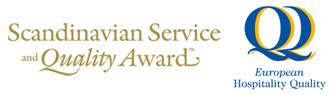 

Vår Gård, Saltsjöbaden segrade i SSQ Award 2014SSQ Award, Scandinavian Service and Quality Award är Sveriges största kvalitetsutvecklings-program inom hotell- och konferensnäringen med utvärdering av närmare 2000 faktorer hos 
de deltagande företagen. SSQ Award genomfördes under 2014 för 13:e året. Utmärkelserna delades ut av SSQ Juryledamöterna Rikard Bergsten, VD på Svensk Klassificering, Visita och 
Bengt Klaesson, konsult inom mötesbranschen, under en prisceremoni på Vår Gård, Saltsjöbaden den 16 februari 2015.Vår Gård, Saltsjöbaden erhöll Den Stora Utmärkelsen SSQ Award 2014 för att de uppnått 
det bästa resultatet alla kategorier. Katarina Bergström från Värdskapet AB delade ut priset 
som de sponsrar till vinnaren; böcker om värdskap och en inspirationsföreläsning för alla 
medarbetare på anläggningen.Den Stora Utmärkelsen baseras helt på resultaten av ett flertal undersökningar avseende 
service och kvalitet som genomförts av SSQ Award under hela året 2014. Därutöver delade 
juryn ut hedersomnämnanden baserat på deltagarnas kvalitetsutvecklingsprocess.  
Vår Gård, Saltsjöbaden erhöll hedersomnämnanden i marknads- och miljöperspektivet. Alla som medverkar i SSQ Award är vinnare! SSQ Award är ackrediterat av HOTREC* enligt European Hospitality Quality. Deltagande i SSQ engagerar alla medarbetare och resulterar i kontinuerliga förbättringar. Samtliga deltagare får ett diplom som bevis på sitt aktiva arbete 
för en hög service och kvalitet. 
Sista anmälningsdag till SSQ Award 2015 är den 31 mars.
Bilder från prisutdelningen finns på MyNewsDesk och inom kort på www.ssq-award.com. För mer information, kontakta: Veronica Boxberg Karlsson VD, SSQ Award veronica@ssq-award.com  
Tel: 08-5118 5111 
*HOTREC är centralorganisation för 1,7 miljoner hotell, restauranger och caféer i Europa. Visita är en av 43 medlemmar i HOTREC.